远洋集团2021校园招聘正式启动！一、公司简介远洋集团控股有限公司（「远洋集团」）创立于 1993 年，并于 2007 年 9 月 28 日在香港联合交易所有限公司主板上市（03377.HK），主要股东为中国人寿保险（集团）公司及大家保险集团有限责任公司。远洋集团以「建筑健康和社会价值的创造者」为战略愿景，致力于成为以投资开发为主业、发展开发相关新业务的综合型实业公司。业务范围包括住宅和综合开发、不动产开发运营、产业合作与客户服务等。凭借一贯优质的产品及专业的服务，已在全国树立了「远洋」品牌的知名度。远洋集团在中国高速发展的城市及城市群中，拥有近200个处于不同开发阶段的房地产项目，包括北京地区的北京、石家庄和廊坊等；环渤海地区的天津、大连和沈阳等；华东地区的上海、杭州、南京和苏州等；华南地区的深圳、中山、广州和佛山等；华中地区的武汉、合肥和长沙等；华西地区的成都、重庆和西安等；以及其他重点核心城市。截至 2020年6月30日，土地储备逾3,700万平方米。欢迎登陆远洋集团官方网站https://www.sinooceangroup.com/zh-cn进行详细了解。关于校招1、探海者项目探海者项目是远洋集团打造的统一适用于地产开发板块、不动产运营板块及资本运营板块的高潜应届生人才发展项目。探海者项目通过“双导师带教”、“一线实战锻炼”、“三营（探海者训练营、专业进阶营、管理结训营）”等专项培养计划，助力应届生快速成长为远洋集团的核心骨干力量。我们寻找的目标人群- 2021届硕士毕业生、博士毕业生，综合素质优秀- 具有奋斗者精神，有目标，有理想，愿意为目标和理想持续努力- 具有较强的学习能力，拥有强烈的学习意愿- 善于与他人合作，具有较强的团队精神- 能够承受压力，愿意迎接挑战招聘岗位房地产投资、客研、计划运营、设计、合约、工程、财务、人力、客服、战略研究、品牌传播、商业—招商运营、商业—建筑设计、商业—市场推广、商业—客研信息、写字楼—物流工程、写字楼—租赁运营、写字楼—物流招商、写字楼—市场研究、远洋资本—投资分析师、远洋资本—投资研究、远洋资本—法务合规更多信息请点击链接登录远洋集团招聘官网探海者项目页面进行查看。https://sinooceanland.zhiye.com/tanhaizhe 2、扬帆生项目扬帆生项目是远洋集团打造的营销专项应届生招聘及人才发展计划，是远洋集团打造营销管理精英的黄埔军校。公司将通过多角度考察并甄选具有奋斗精神，具备营销特质的优秀应届生加入公司，通过“一线实战锻炼”、“营销集训营”等方式助力应届生成长为营销管理人才。我们寻找的目标人群- 2021届本科及以上学历毕业生- 具有奋斗者精神，有目标，有理想，愿意为目标和理想持续努力- 热爱销售工作，具备销售特征，在销售工作中能不断激励自我与团队，有快速成功的渴望- 坚韧不拔，面对阻力或挫折不轻言放弃，信念坚定，意志坚强- 擅于推销自己，乐于沟通表达，对他人的情感、观点和需求具有敏锐度工作职责在营销一线实战锻炼，提升基本功，成为营销精英；负责市场调研分析，销售及客户维护，策划推广等工作，深化专业，全面拓宽能力，从而担当销售策划负责人，逐步成长为项目操盘人。任职资格1、专业不限；2、统招本科及以上学历；3、校内校外工作团体骨干成员，具有优秀的沟通、执行能力，在校期间担任学生会干部者优先。更多信息请点击链接登录远洋集团招聘官网扬帆生项目页面进行查看。https://sinooceanland.zhiye.com/yangfan 3、匠之子项目匠之子项目是远洋集团为营造专业公司（远洋建设、远洋机电、远洋生态、远洋装饰）打造的人才培养计划，旨在选拔、培养综合素质优秀、具有钻研深耕的匠心精神、具备快速学习能力、团队协作能力的人才，通过一线锻炼、重点项目参与、导师带教等方式，助其成长为专业领域管理人才。更多信息请点击链接登录远洋集团招聘官网匠之子项目页面进行查看。https://sinooceanland.zhiye.com/gongsi?k=&d=-1&c=&p=3^-1,1^17&PageIndex=1&#miao 4、新生代项目新生代项目是远洋集团旗下全资子公司远洋亿家打造的适用于物业服务板块的优秀应届生招聘及人才发展项目。通过“实习融入期”、“轮岗实践期”、“定岗发展期”三个阶段，“双导师带教”、“新生代集训营”、“一线实战锻炼”、“关键项目历练”等培养计划，总部、城市公司、项目三级联动，助力新生代快速成长发展，2-3年内成长为认同企业文化和价值观、适岗性强的年轻核心人才。我们寻找的目标人群- 愿意投身物业服务行业，有志成为企业高级管理人才- 能够接受区域乃至全国范围内外派及调动- 2021届全日制统招本科及以上应届生，综合素质高- 性格开朗、具有良好的服务意识和亲和力，奋进务实，能吃苦，抗压力强- 学生干部、有相关行业或知名企业实习经验者优先招聘岗位客服岗、工程岗、环境岗、秩序岗、人力行政岗、增值业务岗更多信息请点击链接登录远洋集团招聘官网新生代项目页面进行查看。https://sinooceanland.zhiye.com/xinshengdai 三、应聘方式1、PC端登录招聘官网，了解更多招聘信息并投递简历网申链接：https://sinooceanland.zhiye.com/campus 2、扫描二维码关注“远洋集团招聘”公众号，在菜单栏中选择加入远洋—校园招聘岗位信息投递简历、时刻了解宣讲会动态及应聘进程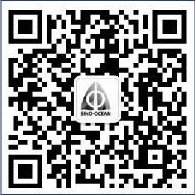 